TÊN BÀI BÁO [NGẮN, TỐI ĐA 15 CHỮ, ĐẬM, IN HOA]Tác giả chính*1 , Tác giả 22, Tác giả 331Đơn vị công tásc 12Đơn vị công tác 2*Tác giả liên hệ: [email]Keywords: vui lòng cung cấp tối đa 5 từ khóa được phân tách bằng dấu phẩy. Kiểu chữ Time New Roman, 9pt, căn lề trái, giãn dòng: đơn1. GIỚI THIỆUCác bài báo khoa học của Tạp chí Khoa học Trường Đại học Hoa Sen định dạng bằng Microsoft Word, khổ A4, khoảng cách trước - 6pt và khoảng cách sau - 0pt; Căn chỉnh căn chỉnh; Bố cục: trái 3 cm, phải 2,5 cm, trên 2,5 cm, dưới 2,5 cm; Unicode, Times New Roman, cỡ chữ 11; khoảng cách dòng đơn. Dòng đầu tiên của mỗi đoạn được thụt vào 1tab x 1,27 cm (1 inch).Phần giới thiệu cần đề cập đến chủ đề nghiên cứu, khoảng trống nghiên cứu và giới thiệu ngắn gọn nội dung nghiên cứu.  Một số ví dụ về trích dẫn trong văn bản theo phong cách APA:Một tác giả: Theo Smith (2020), đại dịch đã gây ra sự suy giảm đáng kể du lịch toàn cầu. Hoặc, bạn có thể sử dụng trích dẫn trong ngoặc đơn: Đại dịch đã gây ra sự suy giảm đáng kể du lịch toàn cầu (Smith, 2020).Hai tác giả: Jones và Lee (2019) lập luận rằng mạng xã hội có tác động tích cực đến sức khỏe tinh thần. Hoặc, bạn có thể sử dụng trích dẫn trong ngoặc đơn: Mạng xã hội có tác động tích cực đến sức khỏe tinh thần (Jones & Lee, 2019).Ba tác giả trở lên: Nguyen et al. (2018) đã tiến hành một khảo sát về sở thích của người mua sắm trực tuyến. Hoặc, bạn có thể sử dụng trích dẫn trong ngoặc đơn: Một khảo sát về sở thích của người mua sắm trực tuyến đã được tiến hành (Nguyen et al., 2018).Tác giả tập thể: Tổ chức Y tế Thế giới (WHO, 2021) đã ban hành các hướng dẫn mới về phòng chống COVID-19. Hoặc, bạn có thể sử dụng trích dẫn trong ngoặc đơn: Các hướng dẫn mới về phòng chống COVID-19 đã được ban hành (Tổ chức Y tế Thế giới [WHO], 2021).Không có tác giả: Tiêu đề của nguồn được sử dụng thay vì tên tác giả. Ví dụ: Tác động của biến đổi khí hậu đối với các rạn san hô đang ở mức đáng báo động (“Coral Reefs and Climate Change”, 2020). Hoặc, bạn có thể sử dụng trích dẫn trong ngoặc đơn: Các rạn san hô đang phải đối mặt với những mối đe dọa đáng báo động do biến đổi khí hậu (“Coral Reefs and Climate Change”, 2020).TỔNG QUAN NGHIÊN CỨU / CƠ SỞ LÝ THUYẾT Phần này trình bày tóm tắt các lý thuyết/điểm lý thuyết/nghiên cứu đã được tiến hành trước đây. Trên cơ sở đó đề xuất mô hình nghiên cứu, giả thuyết nghiên cứu hoặc khung phân tích.PHƯƠNG PHÁP NGHIÊN CỨU VÀ  DỮ LIỆUĐề cập đến các phương pháp phân tích/mô hình nghiên cứu cho nghiên cứu. Nguồn dữ liệu và phương pháp lấy mẫu/thu thập dữ liệu phải được trích dẫn đầy đủ và chính xác..KẾT QUẢ NGHIÊN CỨUkết quả nghiên cứu phải rõ ràng và ngắn gọn. sử dụng phụ lục hoặc tài liệu bổ sung nếu cần4.1. Kết quả 4.1.1. BảngTất cả các bảng phải được căn giữa và đặt sau đoạn tham chiếu đến chúng. Các bảng được đánh số theo sự xuất hiện của chúng trong bài viết. Viết hoa tên bảng khi nhắc đến chúng trong văn bản (ví dụ: “xem Bảng 1”).Bảng 1
Tên bảngNguồn: Trích dẫn theo chuẩn APA, font size 10Ghi chú: Ghi chú (nếu có) phải ghi dưới chân của bảng 4.1.2. Biểu đồTất cả các đồ thị, sơ đồ, bản đồ, sơ đồ... đều phải gọi là hình. Các số liệu này được căn giữa và đặt sau văn bản đề cập đến chúng. Viết hoa các tiêu đề của tên bảng khi đề cập đến chúng trong văn bản (ví dụ: “xem Hình 1”).Hình 1: Tiêu đề của hìnhNguồn: Trích dẫn theo chuẩn APA, font size 10Ghi chú: Ghi chú (nếu có) phải ghi dưới chân của Hình4.1.3. Công thứcCác phương trình toán học phải được đánh số liên tiếp, trong ngoặc đơn, ở bên phải trang và được định dạng dưới dạng văn bản có thể chỉnh sửa.	                 (1)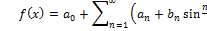 4.1.4. Chữ viết tắtCác điều khoản nên được sử dụng một cách nhất quán. Chúng được sử dụng sau khi thuật ngữ đầy đủ đã được giới thiệu.4.2. Thảo luận Phần thảo luận cần nêu bật những điểm đặc biệt, nổi bật của nghiên cứu; giải thích kết quả nghiên cứu, tác động; so với các nghiên cứu trước đây.KẾT LUẬNKết luận được rút ra trực tiếp từ kết quả nghiên cứu. Đề xuất, đề xuất các giải pháp dựa trên kết quả nghiên cứu. LỜI CẢM ƠNLời cảm ơn phải đề cập ngắn gọn tất cả những đóng góp của các tổ chức và cá nhân đã giúp nghiên cứu được thực hiện (với sự cho phép của họ). Bất kỳ xung đột lợi ích nào cũng cần được đề cập. TÀI LIỆU THAM KHẢOSử dụng trích nguồn tài liệu tham khảo theo chuẩn [APA format 6th or 7th edition]1.  Book/ report (print):Last name, First letter of first name. First letter of middle name. (Year of publication). Title of book. Place of publication: Publisher.Last name, First letter of first name, & Last name, First letter of first name. (Year of publication). Title of book chapter. In First letter of first name. Last name of editor, First letter of first name. Last name of editor, & First letter of first name. Last name of editor (Eds.), Tiêu đề sách (pp.pages xx-xxx). Place of publication: Publisher.Note: The first letter of the title, subtitle và proper noun must be capitalized.Example:1.1. One authorFreeman, E. R. (1984). Strategic management: A stakeholder approach. Boston, MA: Pitman.Nguyen, V. T. (2003). Quản trị tài chính doanh nghiệp. Hà Nội, Việt Nam: NXB Thống Kê.1.2. Multiple authorsHair, J. F. J., Black, W., C., Babin, B. J., & Anderson, R. E. (2010). Multivariate data analysis. Upper Saddle River, NJ: Prentice-Hall.1.3. Anonymous authorDorland’s illustrated medical dictionary (1st ed.). (2007). Philadelphia, PA: Saunders.1.4. Author is an organization or institutionAmerican Psychiatric Association. (1994). Diagnostic and statistical manual of mental disorders (4th ed.). Washington, DC: Author.1.5. Book chapter and reprinted bookPalmer, F. (2007). Treaty principles and Maori sport: Contemporary issues. In C. Collins & S. Jackson (Eds.), Sport in Aotearoa/New Zealand society (2nd ed., pp. 307-334). South Melbourne, Australia: Thomson.2. Book/ report (online):Last name, first letter of first name. First letter of middle name. (Year of publication). Title of chapter. In Title of book (pp.xx-xx). doi:…....Last name, first letter of first name. First letter of middle name. (Year of publication). Title. Retrieved from http://…Example:Lance, L. (2011). Nonproduction benefits of education: Crime, health, and good citizenship. In Handbook of the economics of education (Vol. 4, pp.183-282). doi:10.1016/B978-0-444-53444-6.00002-XMartin, J. L. (2011). The explanation of social action. Retrieved from http://ebookcentral.proquest.com3. Journal article (print version)Last name, first letter of first name. First letter of middle name. (Year of publication). Title of journal article. Journal name, Volume(Issue), trang xxx-xxx. doi:10……Example:3.1. One authorWilliams, J. H. (2008). Employee engagement: Improving participation in safety. Professional Safety, 53(12), 40-45.3.2. Two to seven authorsKeller, T. E., Cusick, G. R., & Courtney, M. E. (2007). Approaching the transition to adulthood: Distinctive profiles of adolescents aging out of the child welfare system. Social Services Review, 81, 453- 484.Mathews, J., Berrett, D., & Brillman, D. (2005, May 16). Other winning equations. Newsweek, 145(20), 58-59.3.3. Eight authors and moreWolchik, S. A., West, S. G., Sandler, I. N., Tein, J.Y., Coatsworth, D., Lengua, L., ...Griffin, W. A. (2000). An experimental evaluation of theory-based mother and mother-child programs for children of divorce. Journal of Consulting and Clinical Psychology, 68, 843- 856.4. Journal article (online version):Last name, first letter of first name. first letter of middle name. (Year of publication) Title of journal article. Journal name, Volume(Issue), page number xxx-xxx. doi:10…..Họ viết tắt, Tên viết tắt., & Họ viết tắt, Tên viết tắt. (Năm). Title of journal article. Journal name, Volume(Issue), page number xxx-xxx. Retrieved from http://www… or Retrieved from the website: (name of the database)Note: Journal name and volume must be italicized, issue has to put in brackets.Example:Senior, B., & Swailes, S. (2007). Inside management teams: Developing a teamwork survey instrument. British Journal of Management, 18, 138-153. doi:10.1111/j.1467-51.2006.00507.xLodewijkx, H. F. M. (2001, May 23). Individual-group continuity in cooperation and competition under varying communication conditions. Current Issues in Social Psychology, 6(12), 166-182. Retrieved from 
http://www.uiowa.edu/grpproc/crisp/crisp.htmThông tin bài báoTÓM TẮTNhận bài: Chấp nhận: Xuất bản online: Nhập văn bản tóm tắt của bạn vào đây. Tóm tắt là bắt buộc cho tất cả các bài báo. Tóm tắt nên được giới hạn trong 1 đoạn (từ 150 đến 250 từ) và truyền đạt mục tiêu nghiên cứu, phương pháp, kết quả và kết luận, đồng thời giải thích ý nghĩa của kết quả. Dùng phông chữ Time New Roman, cỡ chữ 9pt, căn chỉnh hai lề, giãn dòng đơn.Type the text of your abstract here. Abstract is obligatory for all articles. Abstract should be limited to 1 paragraph (from 150 to 250 words) and convey the research objectives, the methods, the results and conclusions, and explain the significance of the results. Typeset in Time New Roman, 9pt, alignment: justify; line spacing: single.Tiêu đềTiêu đềTiêu đềL 112L 234L 356